 　　　　　　　 第５９回日高地方陸上競技選手権大会 　　　　　　　　 兼 第４６回日高地方体育大会（陸上競技の部）要項(案)１，主　催  日高地方陸上競技協会、日高地方中体連、日高地方体育協会２，日　時  平成２９年４月２９日（土）　荒天延期　　　８時４０分　開会式予備日 　４月３０日（日）３，会　場  南山陸上競技場（日高川町和佐１０３０－１）４，種　目  　１チーム１種目３名、１人２種目以内（リレーは除く）  〇中学男子の部　  　１００ｍ ２００ｍ ４００ｍ ８００ｍ １５００ｍ ３０００ｍ １１０ｍＨ（91.4）　4×100mＲ走高跳　走幅跳　三段跳　砲丸投(5kg)　円盤投(1.5ｋｇ）　棒高跳 ｼﾞｬﾍﾞﾘｯｸｽﾛｰ  〇中学女子の部　  　１００ｍ　２００ｍ　８００ｍ　１５００ｍ　１００ｍＨ（76.2）　4×100mＲ走高跳　走幅跳　砲丸投(2.72kg)　円盤投（１ｋｇ）　ｼﾞｬﾍﾞﾘｯｸｽﾛｰ  　(注)中学生の種目は全て共通とし学年別種目はない。１年生でも出場できる。県陸協登録のナン　　　　　　バーカードがまだない者は学校別ナンバーカードでよい。リレーは１校２チームまでとする。  〇高校男子 及び   １００ｍ　２００ｍ　４００ｍ　８００ｍ　１５００ｍ　５０００ｍ　１１０ｍＨ（106.7）　4×100mＲ一般男子の部　　　走高跳　走幅跳　三段跳　砲丸投(6kg)　円盤投（1.75ｋｇ）　←一般の部は一般用  〇高校女子 及び   １００ｍ　２００ｍ　４００ｍ　８００ｍ　１５００ｍ　３０００ｍ　１００ｍＨ（84.0）　4×100mＲ　　　一般女子の部　　　走高跳　走幅跳　砲丸投(4kg)　円盤投（１ｋｇ）5，参加資格  日高地方に在住または勤務する者。高校の部の同一高校から１種目４人目以上の参加希望者はオープン参加として認める。ただし、オープン参加も含め１人２種目以内の出場とする。オープン参加の出場者は決勝進出できず、得点の対象にもならない。６，参加費　 一人３００円　（大会申し込み人数、オープン参加も同様）大会当日競技場で納入すること。７，申し込みについて　(1)申し込み方法…下記，いずれかの方法で４月20日(木)(中学は17日(月))までに申し込むこと。インターネット（下記アドレス）で申し込む。(高校オープン参加は一覧表に明記し郵送又はFax)　なお、番組編成に必要となるため、資格記録（最近の記録）を必ず入力すること。　※資格記録は練習時の記録でもかまいません。　　　　　　　※アドレス：hppt://www.athleteranking.com/　　（記録の公開も同アドレスで）出場選手申込一覧表（和歌山県陸上競技年鑑の様式）で下記まで申し込む。※番組編成に必要なため、資格記録（最近の記録）を種目欄に追記しておくこと。※個票は要りません。〠644-0022　御坊市名田町上野1348—15 名田中学校内　 林　竜生 宛　　　　※オープン参加の選手については、一覧表の種目に「オープン」と書き加えて下さい。８，プログラム編成会議について　　　プログラム編成 は中体連で行います。（案内は中体連専門委員長より）　　　日時： ４月27日(木) ９時～12時　場所： 名田中学校 　　　　　　　　　　　　　　　　　　　　　　　　 13時30分～16時　南山整備作業 ９，その他 ①天候の判断は当日朝５時３０分に行います。　　問い合わせについては、名田中　林　竜生（☎090-4905-3494）まで（中学校は連絡網で）　②各チーム少なくとも２名以上の審判協力をお願いします。　③都合により要項の内容が変更になる場合はathleterankingでお知らせします。プ　ロ　グ　ラ　ム(原案)8:40　開会式トラック                    　　　フィールド16:30　閉会式※　13:00～13:30の時間帯で日高陸協の総会を予定しています。■新規選手の登録について和歌山県内で行われる陸上競技大会および記録会は、ほとんどがAthlete Rankingによるエントリーとなっています。既に登録されている選手であれば、エントリー画面で選手名の前の□にチェックを入れて、出場種目を選択してエントリー作成をクリックするだけでエントリーできますが、未登録の生徒はエントリーデータを入力して登録を済ましてしてから、エントリーする必要があります。下記の方法で登録をしてください。登録に必要なナンバーカードについては、中学校は日高地方中体連のナンバーカード担当（美山中学校 西岡大輔先生）または、専門委員長（日高中学校 鈴木忍先生）に問い合わせてください。①トップページ左上の  ►ログイン  をクリック。②ログイン画面でログインＩＤとパスワードを入力してログインをクリックする。③大会一覧画面で参加できる 大会名 の選択をクリックする。(実際にエントリーせずに新規登録だけでもできますが、間違えて余分なエントリーをしないように気をつけて下さい)④エントリー選択画面でエントリーをクリックする。⑤所属選択画面で 所属名 を入力して検索をクリックする。　⑥次の画面で自校名の左のエントリーをクリックする。（パスワードを要求された場合は前任者に確認してください。管理者に問い合わせても分かりません。）⑦3分割された画面が表示されるので、左下の部分の  一覧(新規) をクリックする。⑧選手検索画面で新規をクリックする。⑨姓名など必要なデータを入力したら、登録をクリックする。⑩「登録しました」と表示されたら戻るをクリックし、選手検索画面に戻る。　（複数名登録したい場合は⑧→⑩と繰り返す）⑪選手検索画面の戻るをクリックすると、3分割画面に戻るので、エントリーすることができます。エントリーの仕方については大会一覧画面にある操作マニュアルを参考にしてください。■卒業生などのエントリーデータの削除についてAthlete Rankingの管理者より卒業生などエントリーの必要がなくなった選手のエントリーデータを随時削除してほしいと言われています。卒業生等のデータが残っているとサーバーの空き容量の問題の他、エントリー時に検索すると卒業生の名前まで表示されてエントリーに手間取る等の不都合が生じます。下記の方法でエントリーデータの削除をしておいてください。大会にエントリーするため新規選手の登録するときなどに削除できます。なお、エントリーデータを削除しても「競技結果の情報」は削除されません。今まで通りランキングなどにも残っていますのでご安心下さい。①トップページ左上の  ►ログイン  をクリック。②ログイン画面でログインＩＤとパスワードを入力してログインをクリックする。③大会一覧画面で参加できる大会名 の選択をクリックする。④エントリー選択画面でエントリーをクリックする。⑤所属選択画面で 所属名 を入力して検索をクリックする。⑥次の画面自校名の左のエントリーをクリックする。⑦3分割された画面が表示されるので、左下の部分の  一覧(新規) をクリックする。⑧選手検索画面で検索をクリックして、登録選手の一覧表を表示する。⑨削除する選手の欄の修正をクリックする。（修正は登録選手の情報を修正する場合にも使う）⑩選手登録画面の右上の削除をクリックすると「削除してもよろしいですか？」と表示が出るので、ＯＫをクリックする。さらに「既に競技結果の情報が存在しますが削除しますか？　本当に削除する場合は再度削除ボタンをクリックしてください。」と表示が出るので、削除をクリックする。（修正する時には正しい情報を入力し直して登録をクリックする。3分割画面の左下の部分の検索をクリックして選手名を表示し、修正する選手名をクリックして選手変更画面にする方法もあります)⑪戻るをクリックすると選手検索画面に戻る。（複数名削除する場合は⑨→⑪を繰り返す）■参考画面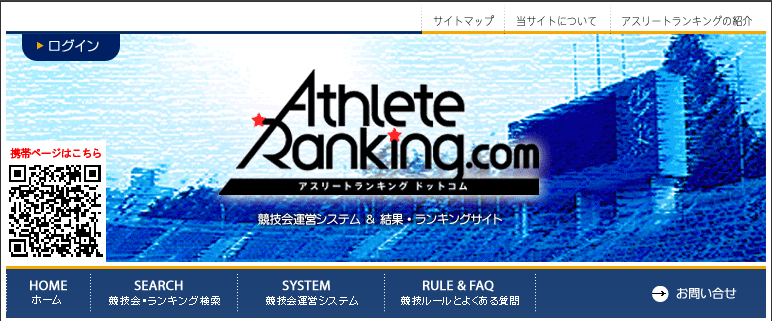 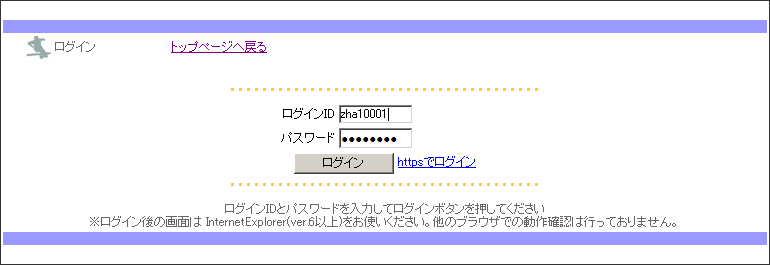 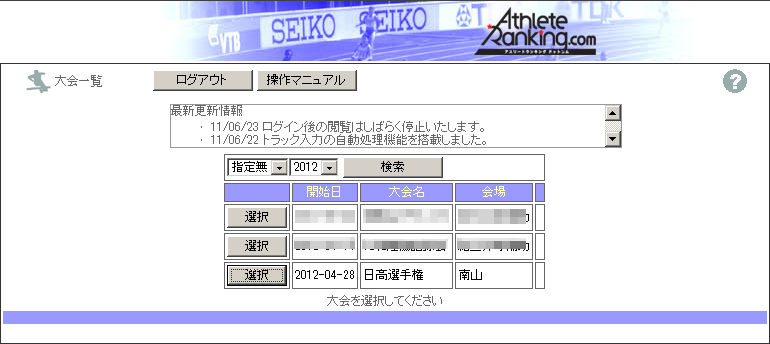 9:009:20 9:40 9:48 9:5510:1010:2510:4010:5511:0511:1011:2511:3511:5512:1512:2512:4013:0013:2513:3013:4013:5014:0014:0514:1014:1514:2514:3014:3514:4014:5014:5515:0015:0515:1015:3015:4515:5015:5516:0516:1016:1516:20中　男　　中　女一高男一高女中　男中　女一高男一高女中　男中　女一高中　男一高中　女中　男中　男中　女中　女中　男中　女一高女中　男一高男中　女中　男一高女一高男中　女中　男一高女一高男中　女一高女中　男一高男一高男一高女中　男一高男一高女中　男一高女一高男中　女中　男100m100m100m100m1500m1500m1500m1500m110mH100mH400m400m200m200m200m800m800m4×100mR4×100mR100mH 100mH 110mH 110mH 100m100m 100m100m 800m 800m800m800m200m200m200m 200m5000m 3000m3000m 400m 400m400m4×100mR4×100mR4×100mR4×100mR予選予選予選予選決勝決勝決勝決勝予選予選予選予選予選予選予選予選予選予選予選決勝決勝決勝決勝決勝決勝決勝決勝決勝決勝決勝決勝決勝決勝決勝決勝決勝決勝決勝決勝決勝決勝決勝決勝決勝決勝(5組1着+3)(5組1着+3)(2組3着+2)(2組3着+2)(2組ﾀｲﾑﾚｰｽ)(2組ﾀｲﾑﾚｰｽ)(2組3着+2)(2組3着+2)(3組2着+2)(2組3着+2)(4組1着+4)(4組1着+4)(2組3着+2)(3組2着+2)(3組2着+2)(2組3着+2)(5組1着+3)(5組1着+3)(2組3着+2)(2組3着+2)(2組ﾀｲﾑﾚｰｽ)(2組ﾀｲﾑﾚｰｽ)(2組3着+2)(2組3着+2)(3組2着+2)(2組3着+2)(4組1着+4)(4組1着+4)(2組3着+2)(3組2着+2)(3組2着+2)(2組3着+2)9:3010:0010:3011:0013:3014:30中・一高女中・一高男一高男女中　女中　男中　男中・一高男中・一高女中　女中・一高男　中・一高男中・一高女　中　男中　男走高跳決勝
走幅跳決勝砲丸投決勝ｼﾞｬﾍﾞﾘｯｸｽﾛｰ決勝走幅跳決勝砲丸投決勝走高跳決勝走幅跳決勝砲丸投決勝円盤投決勝三段跳決勝円盤投決勝棒高跳決勝ｼﾞｬﾍﾞﾘｯｸｽﾛｰ決勝9:009:20 9:40 9:48 9:5510:1010:2510:4010:5511:0511:1011:2511:3511:5512:1512:2512:4013:0013:2513:3013:4013:5014:0014:0514:1014:1514:2514:3014:3514:4014:5014:5515:0015:0515:1015:3015:4515:5015:5516:0516:1016:1516:20中　男　　中　女一高男一高女中　男中　女一高男一高女中　男中　女一高中　男一高中　女中　男中　男中　女中　女中　男中　女一高女中　男一高男中　女中　男一高女一高男中　女中　男一高女一高男中　女一高女中　男一高男一高男一高女中　男一高男一高女中　男一高女一高男中　女中　男100m100m100m100m1500m1500m1500m1500m110mH100mH400m400m200m200m200m800m800m4×100mR4×100mR100mH 100mH 110mH 110mH 100m100m 100m100m 800m 800m800m800m200m200m200m 200m5000m 3000m3000m 400m 400m400m4×100mR4×100mR4×100mR4×100mR予選予選予選予選決勝決勝決勝決勝予選予選予選予選予選予選予選予選予選予選予選決勝決勝決勝決勝決勝決勝決勝決勝決勝決勝決勝決勝決勝決勝決勝決勝決勝決勝決勝決勝決勝決勝決勝決勝決勝決勝諸注意＊コールは管理棟下倉庫前で行う。トラック　　３０分前開始　２０分前完了フィールド　４０分前開始　３０分前完了　　※選手名を呼び、ﾅﾝﾊﾞｰｶｰﾄﾞ確認します。大きな声で返事を。＊ﾘﾚｰの招集は予選、決勝とも全走者（走者が個人種目で競技中の場合はその代理人)が集合すること。＊ﾘﾚｰに出場するチームは、予選については開会式までに、決勝については予選結果通告後すぐに、本部席でｵｰﾀﾞｰを記入すること＊ﾌｨｰﾙﾄﾞ種目においてｾﾚｸｼｮﾝﾗｲﾝを設定することがある。＊プログラムの進行により競技時間が変更されることがあるので放送に注意すること。＊選手はランニングシャツを必ず中に入れること。＊グラウンド内のゴミはすべて持ち帰ること。＊出場選手及び役員以外のｸﾞﾗﾝﾄﾞへの立ち入りは堅く禁止する。＊中学男子走高跳は、練習（115㎝）120㎝より試技開始(予定)　　　女子走高跳は、練習（100㎝）105㎝より試技開始(予定)＊中学男子三段跳の踏切は選手の状況に応じ８ｍまたは９ｍとする ※但し、高跳、三段跳に関してはプロ偏時に確認し決定する ※予選を行わない場合は原則的に決勝の時間に競技を行う。但し、高校・一般100m(または200m)はその場合も予選の時間に決勝を行う。※高校・一般の部のフィールド種目の出場者が少ない場合は中学校の部と並行して行う。（※プロ編時に競技時刻を決定、スタートリストを公開予定）諸注意＊コールは管理棟下倉庫前で行う。トラック　　３０分前開始　２０分前完了フィールド　４０分前開始　３０分前完了　　※選手名を呼び、ﾅﾝﾊﾞｰｶｰﾄﾞ確認します。大きな声で返事を。＊ﾘﾚｰの招集は予選、決勝とも全走者（走者が個人種目で競技中の場合はその代理人)が集合すること。＊ﾘﾚｰに出場するチームは、予選については開会式までに、決勝については予選結果通告後すぐに、本部席でｵｰﾀﾞｰを記入すること＊ﾌｨｰﾙﾄﾞ種目においてｾﾚｸｼｮﾝﾗｲﾝを設定することがある。＊プログラムの進行により競技時間が変更されることがあるので放送に注意すること。＊選手はランニングシャツを必ず中に入れること。＊グラウンド内のゴミはすべて持ち帰ること。＊出場選手及び役員以外のｸﾞﾗﾝﾄﾞへの立ち入りは堅く禁止する。＊中学男子走高跳は、練習（115㎝）120㎝より試技開始(予定)　　　女子走高跳は、練習（100㎝）105㎝より試技開始(予定)＊中学男子三段跳の踏切は選手の状況に応じ８ｍまたは９ｍとする ※但し、高跳、三段跳に関してはプロ偏時に確認し決定する ※予選を行わない場合は原則的に決勝の時間に競技を行う。但し、高校・一般100m(または200m)はその場合も予選の時間に決勝を行う。※高校・一般の部のフィールド種目の出場者が少ない場合は中学校の部と並行して行う。（※プロ編時に競技時刻を決定、スタートリストを公開予定）諸注意＊コールは管理棟下倉庫前で行う。トラック　　３０分前開始　２０分前完了フィールド　４０分前開始　３０分前完了　　※選手名を呼び、ﾅﾝﾊﾞｰｶｰﾄﾞ確認します。大きな声で返事を。＊ﾘﾚｰの招集は予選、決勝とも全走者（走者が個人種目で競技中の場合はその代理人)が集合すること。＊ﾘﾚｰに出場するチームは、予選については開会式までに、決勝については予選結果通告後すぐに、本部席でｵｰﾀﾞｰを記入すること＊ﾌｨｰﾙﾄﾞ種目においてｾﾚｸｼｮﾝﾗｲﾝを設定することがある。＊プログラムの進行により競技時間が変更されることがあるので放送に注意すること。＊選手はランニングシャツを必ず中に入れること。＊グラウンド内のゴミはすべて持ち帰ること。＊出場選手及び役員以外のｸﾞﾗﾝﾄﾞへの立ち入りは堅く禁止する。＊中学男子走高跳は、練習（115㎝）120㎝より試技開始(予定)　　　女子走高跳は、練習（100㎝）105㎝より試技開始(予定)＊中学男子三段跳の踏切は選手の状況に応じ８ｍまたは９ｍとする ※但し、高跳、三段跳に関してはプロ偏時に確認し決定する ※予選を行わない場合は原則的に決勝の時間に競技を行う。但し、高校・一般100m(または200m)はその場合も予選の時間に決勝を行う。※高校・一般の部のフィールド種目の出場者が少ない場合は中学校の部と並行して行う。（※プロ編時に競技時刻を決定、スタートリストを公開予定）諸注意＊コールは管理棟下倉庫前で行う。トラック　　３０分前開始　２０分前完了フィールド　４０分前開始　３０分前完了　　※選手名を呼び、ﾅﾝﾊﾞｰｶｰﾄﾞ確認します。大きな声で返事を。＊ﾘﾚｰの招集は予選、決勝とも全走者（走者が個人種目で競技中の場合はその代理人)が集合すること。＊ﾘﾚｰに出場するチームは、予選については開会式までに、決勝については予選結果通告後すぐに、本部席でｵｰﾀﾞｰを記入すること＊ﾌｨｰﾙﾄﾞ種目においてｾﾚｸｼｮﾝﾗｲﾝを設定することがある。＊プログラムの進行により競技時間が変更されることがあるので放送に注意すること。＊選手はランニングシャツを必ず中に入れること。＊グラウンド内のゴミはすべて持ち帰ること。＊出場選手及び役員以外のｸﾞﾗﾝﾄﾞへの立ち入りは堅く禁止する。＊中学男子走高跳は、練習（115㎝）120㎝より試技開始(予定)　　　女子走高跳は、練習（100㎝）105㎝より試技開始(予定)＊中学男子三段跳の踏切は選手の状況に応じ８ｍまたは９ｍとする ※但し、高跳、三段跳に関してはプロ偏時に確認し決定する ※予選を行わない場合は原則的に決勝の時間に競技を行う。但し、高校・一般100m(または200m)はその場合も予選の時間に決勝を行う。※高校・一般の部のフィールド種目の出場者が少ない場合は中学校の部と並行して行う。（※プロ編時に競技時刻を決定、スタートリストを公開予定）諸注意＊コールは管理棟下倉庫前で行う。トラック　　３０分前開始　２０分前完了フィールド　４０分前開始　３０分前完了　　※選手名を呼び、ﾅﾝﾊﾞｰｶｰﾄﾞ確認します。大きな声で返事を。＊ﾘﾚｰの招集は予選、決勝とも全走者（走者が個人種目で競技中の場合はその代理人)が集合すること。＊ﾘﾚｰに出場するチームは、予選については開会式までに、決勝については予選結果通告後すぐに、本部席でｵｰﾀﾞｰを記入すること＊ﾌｨｰﾙﾄﾞ種目においてｾﾚｸｼｮﾝﾗｲﾝを設定することがある。＊プログラムの進行により競技時間が変更されることがあるので放送に注意すること。＊選手はランニングシャツを必ず中に入れること。＊グラウンド内のゴミはすべて持ち帰ること。＊出場選手及び役員以外のｸﾞﾗﾝﾄﾞへの立ち入りは堅く禁止する。＊中学男子走高跳は、練習（115㎝）120㎝より試技開始(予定)　　　女子走高跳は、練習（100㎝）105㎝より試技開始(予定)＊中学男子三段跳の踏切は選手の状況に応じ８ｍまたは９ｍとする ※但し、高跳、三段跳に関してはプロ偏時に確認し決定する ※予選を行わない場合は原則的に決勝の時間に競技を行う。但し、高校・一般100m(または200m)はその場合も予選の時間に決勝を行う。※高校・一般の部のフィールド種目の出場者が少ない場合は中学校の部と並行して行う。（※プロ編時に競技時刻を決定、スタートリストを公開予定）